Voorbeeld Schakelplan        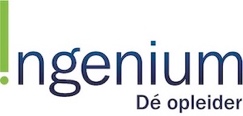 Voorbeeld Schakelplan        Voorbeeld Schakelplan        Voorbeeld Schakelplan        Datum aanvraagDatum uitvoeringDatum uitvoeringDatum gereedInstallatie
Kabeltracè terrein voorzijde pandInstallatie
Kabeltracè terrein voorzijde pandGebouwHal 8GebouwHal 8BevoegdheidWerkverantwoordelijke: P. Vonk (hoofd TD)Vakbekwaam persoon: H. Volt (monteur)BevoegdheidWerkverantwoordelijke: P. Vonk (hoofd TD)Vakbekwaam persoon: H. Volt (monteur)BevoegdheidWerkverantwoordelijke: P. Vonk (hoofd TD)Vakbekwaam persoon: H. Volt (monteur)BevoegdheidWerkverantwoordelijke: P. Vonk (hoofd TD)Vakbekwaam persoon: H. Volt (monteur)Omschrijving werkzaamhedenSpanningsloos maken kabel i.v.m. de graafwerkzaamheden op de locatieOmschrijving werkzaamhedenSpanningsloos maken kabel i.v.m. de graafwerkzaamheden op de locatieOmschrijving werkzaamhedenSpanningsloos maken kabel i.v.m. de graafwerkzaamheden op de locatieOmschrijving werkzaamhedenSpanningsloos maken kabel i.v.m. de graafwerkzaamheden op de locatieBijzondere risico’s (aanvinken wat van toepassing is)Gevaar voor directe aanrakingGevaar voor indirecte aanrakingBeperking in beschikbaar vermogenBijzondere risico’s (aanvinken wat van toepassing is)Gevaar voor directe aanrakingGevaar voor indirecte aanrakingBeperking in beschikbaar vermogenBijzondere risico’s (aanvinken wat van toepassing is)Gevaar voor directe aanrakingGevaar voor indirecte aanrakingBeperking in beschikbaar vermogenBijzondere risico’s (aanvinken wat van toepassing is)Gevaar voor directe aanrakingGevaar voor indirecte aanrakingBeperking in beschikbaar vermogenStappenplan (veiligheidsmaatregelen en omschrijving werkzaamheden)Controleer verdeelkast op afgenomen vermogen en schakel grote verbruikers uitSchakel de koppelkabel uit en vergrendel de hoofdschakelaarControleer de spanningsloze toestand van de kabelMeld aan de medewerkers dat de machines niet beschikbaar zijnNa de werkzaamhedenMeet voor de ingebruikname de isolatieweerstand tussen alle fasen en nul naar aarde. Deze dient minimaal 1 MOhm te bedragen. Indien de isolatieweerstand te laag is dient de werkverantwoordelijke te worden geraadpleegdSchakel de hoofdschakelaar inTest de spanning aan de inkomende kant van de hoofdschakelaar. Indien geen spanning gemeten is, dient de werkverantwoordelijke te worden geraadpleegdMeld aan de medewerkers dat de machines weer beschikbaar zijnStappenplan (veiligheidsmaatregelen en omschrijving werkzaamheden)Controleer verdeelkast op afgenomen vermogen en schakel grote verbruikers uitSchakel de koppelkabel uit en vergrendel de hoofdschakelaarControleer de spanningsloze toestand van de kabelMeld aan de medewerkers dat de machines niet beschikbaar zijnNa de werkzaamhedenMeet voor de ingebruikname de isolatieweerstand tussen alle fasen en nul naar aarde. Deze dient minimaal 1 MOhm te bedragen. Indien de isolatieweerstand te laag is dient de werkverantwoordelijke te worden geraadpleegdSchakel de hoofdschakelaar inTest de spanning aan de inkomende kant van de hoofdschakelaar. Indien geen spanning gemeten is, dient de werkverantwoordelijke te worden geraadpleegdMeld aan de medewerkers dat de machines weer beschikbaar zijnStappenplan (veiligheidsmaatregelen en omschrijving werkzaamheden)Controleer verdeelkast op afgenomen vermogen en schakel grote verbruikers uitSchakel de koppelkabel uit en vergrendel de hoofdschakelaarControleer de spanningsloze toestand van de kabelMeld aan de medewerkers dat de machines niet beschikbaar zijnNa de werkzaamhedenMeet voor de ingebruikname de isolatieweerstand tussen alle fasen en nul naar aarde. Deze dient minimaal 1 MOhm te bedragen. Indien de isolatieweerstand te laag is dient de werkverantwoordelijke te worden geraadpleegdSchakel de hoofdschakelaar inTest de spanning aan de inkomende kant van de hoofdschakelaar. Indien geen spanning gemeten is, dient de werkverantwoordelijke te worden geraadpleegdMeld aan de medewerkers dat de machines weer beschikbaar zijnStappenplan (veiligheidsmaatregelen en omschrijving werkzaamheden)Controleer verdeelkast op afgenomen vermogen en schakel grote verbruikers uitSchakel de koppelkabel uit en vergrendel de hoofdschakelaarControleer de spanningsloze toestand van de kabelMeld aan de medewerkers dat de machines niet beschikbaar zijnNa de werkzaamhedenMeet voor de ingebruikname de isolatieweerstand tussen alle fasen en nul naar aarde. Deze dient minimaal 1 MOhm te bedragen. Indien de isolatieweerstand te laag is dient de werkverantwoordelijke te worden geraadpleegdSchakel de hoofdschakelaar inTest de spanning aan de inkomende kant van de hoofdschakelaar. Indien geen spanning gemeten is, dient de werkverantwoordelijke te worden geraadpleegdMeld aan de medewerkers dat de machines weer beschikbaar zijnBeschermingsmiddelen (aanvinken wat van toepassing is)VeiligheidsschoenenIsolerende handschoenen bij de metingenBeschermingsmiddelen (aanvinken wat van toepassing is)VeiligheidsschoenenIsolerende handschoenen bij de metingenBeschermingsmiddelen (aanvinken wat van toepassing is)VeiligheidsschoenenIsolerende handschoenen bij de metingenBeschermingsmiddelen (aanvinken wat van toepassing is)VeiligheidsschoenenIsolerende handschoenen bij de metingenHulpmiddelenAfzetmaterialen voor de locatie waar de graafwerkzaamheden plaatsvinden. De locatie waar niet gegraven mag worden afzetten.HulpmiddelenAfzetmaterialen voor de locatie waar de graafwerkzaamheden plaatsvinden. De locatie waar niet gegraven mag worden afzetten.ToezichtPer uur controleren of de personen buiten de afzetting blijven.ToezichtPer uur controleren of de personen buiten de afzetting blijven.